Пільги з оплати комунальних послуг передбачено лише для педагогічних працівників         Департамент державної соціальної допомоги Міністерства соціальної політики України розглянув лист Профспілки працівників освіти і науки України щодо надання пільг і надіслав відповідь на ім’я Голови Профспілки Георгія Труханова.     У листі, зокрема вказано, що абзацом першим частини четвертої статті 57 Закону України «Про освіту» передбачено, що з 1.07.2015 педагогічним працівникам, які працюють у сільській місцевості і селищах міського типу, а також пенсіонерам, які раніше працювали педагогічними працівниками в цих населених пунктах і проживають у них, держава відповідно до чинного законодавства забезпечує безплатне користування житлом з опаленням і освітленням у межах установлених норм, якщо розмір середньомісячного сукупного доходу сім’ї в розрахунку на одну особу за попередні шість місяців не перевищує величини доходу, який дає право на податкову соціальну пільгу (у 2015 році – 1710 грн; у 2016 році –1 930 гривень).Постановою Кабінету Міністрів України від 4.06.2015 № 389 затверджено Порядок надання пільг окремим категоріям громадян з урахуванням середньомісячного сукупного доходу сім’ї (далі – Порядок).        Порядком визначено, що до членів сім’ї пільговика під час надання пільг належать особи, на яких згідно із законодавчими актами поширюються пільги.          Оскільки відповідно до Закону України «Про освіту» пільги з оплати комунальних послуг не поширюються на членів сім’ї педагогічних працівників, при визначенні права на пільги за користування комунальними послугами враховується дохід лише педагогічних працівників.Завантажити документ lyst_pilgu.pdf [443,85 Kb] Прес-служба Профспілки працівників освіти і науки УкраїниКомітет Парламенту з питань соціальної політики підтримує позицію ПрофспілкиУ Комітеті Верховної Ради України з питань соціальної політики, зайнятості та пенсійного забезпечення розглянуто звернення ЦК Профспілки працівників освіти і науки України із зауваженнями і пропозиціями до доопрацьованого Кабінетом Міністрів України проекту Закону України «Про Державний бюджет України на 2016 рік» стосовно рівня прожиткового мінімуму, розміру оплати праці працівників бюджетних галузей, забезпеченості видатками освітньої галузі та іншого.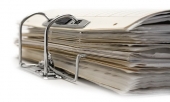      У листі-відповіді, зокрема, вказується, що Комітет послідовно обстоює позицію щодо необхідності економічно обґрунтованого підвищення розмірів основних державних соціальних гарантій, які мають забезпечувати не просто фізичне виживання людини, а і можливість вдосконалення її професійних знань та навичок, всебічного розвитку як особистості і повноцінного члена суспільства.Завантажити повний текст документа lyst_budget.pdf [1,45 Mb]                                                                     Прес-служба Профспілки працівників освіти і науки УкраїниАналітика про загальноосвітні навчальні заклади України     У відділі аналітики загальної середньої освіти та відділ інформаційних та аналітичних систем Інституту освітньої аналітики Міністерства освіти і науки України зібрали та узагальнили статистичні дані про загальноосвітні навчальні заклади України за два навчальні роки.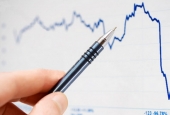      За даними Інституту освітньої аналітики мережа загальноосвітніх навчальних закладів України протягом останніх двох навчальних років скоротилася на 1,52 % – загалом на 267 ЗНЗ (в тому числі і вечірні змінні школи, спеціальні школи та школи-інтернати).     У 2014-2015 навчальному році працювало 17 604 ЗНЗ, і у 2015/2016 навчальному році – 17 337. Якщо не врахувати вечірні змінні школи, спеціальні школи та школи-інтернати, то скорочення кількості загальних середніх навчальних закладів становить 1,48 %.У інформації також вказано, що за останні два роки у містах були закриті 38 шкіл, а відкрито чотири нові. Сільських шкіл було закрито 231, а відкрито 11.У містах Києві, Донецьку, Харкові закрито найбільше закладів. У сільській місцевості найбільшого скорочення зазнали ЗНЗ у Житомирській, Чернігівській і Волинській областях. У Донецькій області при зменшенні кількості міських шкіл, спостерігається значне зростання сільських.На один ЗНЗ у 2015/2016 н. р. припадає понад 218 учнів, загалом – усього 3 783 150 учнів. У 2015-2016 н. р. найбільша кількість учнів в одному класі є у міських школах Дніпропетровської області та у Києві, найменша – у Луганській області.       Найбільша кількість учнів в одному класі у сільських школах є у Закарпатській області, найменша – у Кіровоградській області.       За два останніх навчальних роки кількість першокласників збільшилася на 22 882 учні. Найбільший приріст учнів 1-х класів у міських денних ЗНЗ спостерігався у Києві, Дніпропетровській і Львівській областях. Спостерігається зменшення набору учнів у 1-і класи в Луганській, Донецькій, Херсонській і Запорізькій областях.      У Львівській, Рівненській і Київській областях кількість першокласників у 2015-2016 н. р. зросла найбільше. У дев’ятих класах у цілому відбулося зменшення кількості учнів на 9 775. У Києві, Львівській і Одеській областях кількість десятикласників у міських денних ЗНЗ зросла. Найзначніше скорочення десятикласників у містах спостерігається в Донецькій і Тернопільській областях.Завантажити аналітику statistika-po-dennix-znz.doc [935,5 Kb]За матеріалами МОН